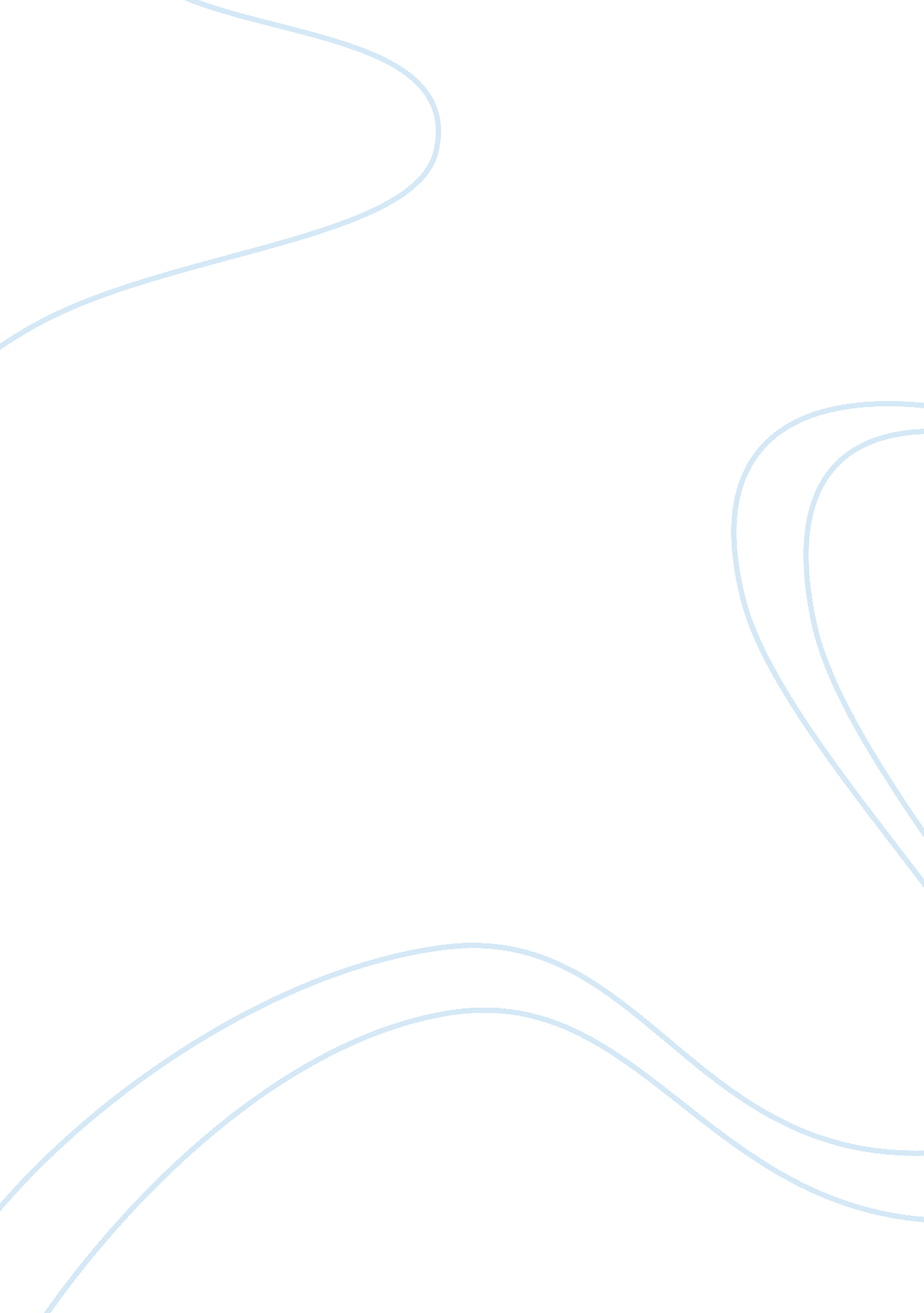 Essay on leadershipPsychology, Success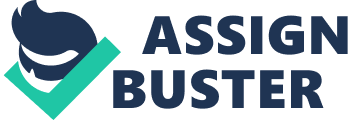 Good leadership requires certain qualities and skills. Though these qualities are essential to be good leaders, they are rare to find. Many competent leaders fail in being successful leaders just because they lack leadership qualities. Few leaders are born with leadership qualities while others develop these qualities in their life by learning and following others. This paper aims to talk about leadership qualities that contribute in making good leaders along with discussing good and bad leaders. 
Confidence is one of the most required qualities for good leadership. Leaders face challenges and do not give up in case of emergencies or untoward circumstances. Leaders are not only confidence but they inspire others to be confident and to achieve goals. Leaders use their confidence to boost morale of their team and followers. Confidence helps leaders in achieving their goals. Communication is another quality that matters a lot for leadership. Since leaders are in public life, they need to address people and good communication skills help them in influence people. There are a number of leaders who influence masses through their oratory skills. Leaders should be able to communicate their ideas in very explicit manner. A person who is not a good communicator cannot be a good leader (Northouse). 
Organizational skills are very significant part of a good leadership. A leader should be well organized and should also know how to organize others. Leaders know that it is not possible to do everything by themselves thus they organize everything in an effective manner. Leaders assign duties to people who are well-versed in their area. Many competent leaders fail just because they lack organizational skills. Accessibility is one more quality that is required for the good leadership. Leaders should be accessible for their team and followers at any time. Good leaders never make his team wait and are available whenever they are required. A leader, who is inaccessible, can never be an effective leader (Northouse). 
There are numerous examples of good and bad leadership. Good and effective leaders like M K Gandhi and Martin Luther King Jr. influenced the whole world through their leadership qualities. These leaders benefitted the society and improved the lives of millions. Gandhi and King Jr. fought for genuine causes and succeeded in achieving their goals. These leaders used to possess all good qualities that made them god and effective leaders. People who aspire to be good leaders should learn these qualities from these leaders. Hitler was also an effective leader but he lacked certain qualities and is remembered as a villain. Hitler and Mussolini are few examples of people who were competent but could not emerge as positive leaders because they lacked various good qualities of the leadership. Their negativity overwhelmed their whole personality and these leaders were confined into their precincts. When leaders are influenced by negative behavior, their leadership secedes and they are reduced to selfish people. 
After scrutinizing the aforementioned discussion, it can be concluded that there are various qualities that are required for a good leadership. People who want to be good leaders should try to learn and adopt these qualities in order to be good leaders. Leaders who are unable to adopt leadership qualities can never be good leaders. Work Cited Northouse, P. G. Leadership: Theory and Practice. New York: SAGE, 2010. 